 开封市未来八天空气质量预报2023年第365期开封市中科三清专家组                                 2023年12月31日一、预报概要：12月31日弱冷空气持续影响，东北风为主，受上风向传输影响，污染仍然较重。预计轻到中度污染。1月1日偏南风为主，风力较小、湿度增大，扩散条件差；本地累积叠加回流，污染加重。预计轻到中度污染。1月2日均压场转西部高压影响，偏南风转偏西风，晚上扩散条件略有好转。预计轻到中度污染。1月3日上半时西部高压影响，下半时高压后部，扩散条件好转。预计良到轻度污染。1月4日华北槽影响，偏南风风力略有增大，扩散条件略有好转，污染物浓度逐渐下降。预计良到轻度污染。1月5日转弱东北风，本地累积叠加上风向传输，污染加重。预计轻到中度污染。1月6日较强冷空气影响，下午扩散条件转为有利，污染逐渐清除。预计为良。1月7日冷空气持续影响，扩散条件有利。预计为良。二、逐日天气和空气质量预报：附件：河南省一周空气质量等级预报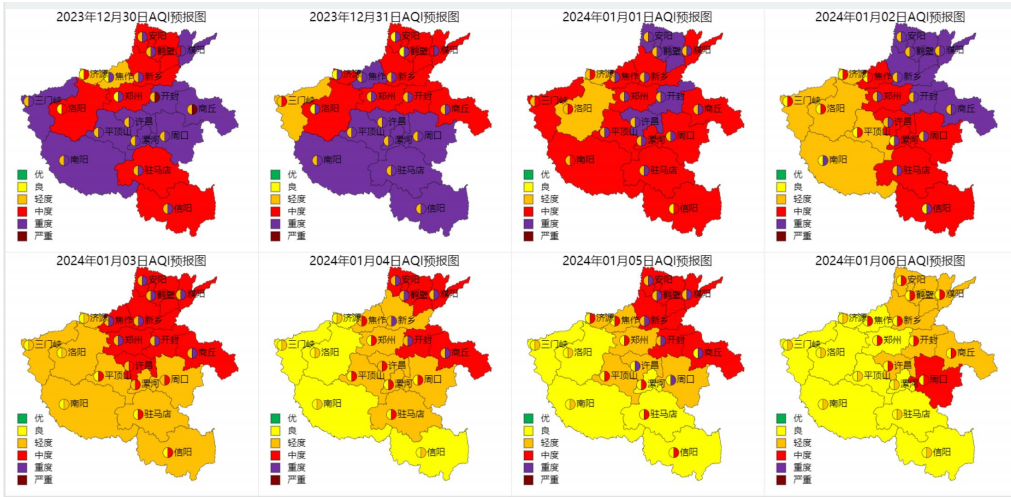 日 期天气情况湿度（%）AQI日均等级首要污染物12月31日晴，早间到上午偏北风0-1级，午后东北风1-2级，-3~7℃。99-35-65121-151轻到中度PM2.51月1日多云，早间偏北风0-1级，上午转偏南风1-2级，下午2-3级，-4~6℃。75-40-80150-180轻到中度PM2.51月2日多云转晴，偏南风1-2级，晚上偏西风2-3级，-3~9℃。85-40-45140-170轻到中度PM2.51月3日晴，早间偏西风2-3级，上午转偏南风1-2级，午后2-3级，-2~10℃。50-30-55100-130良到轻度PM2.51月4日晴，西南风2-3级阵风4级，晚上西南风1-2级，1~13℃。60-45-8090-120良到轻度PM2.51月5日多云，偏北风1-2级，-1~9℃。90-45-70140-170轻到中度PM2.51月6日多云间晴，偏北风1-2级，午后增大到3-4级，-3~9℃。70-35-5070-100良PM2.51月7日晴，偏北风2-3级，晚上转偏南风1-2级，-6~1℃。50-20-4555-85良PM2.5、PM10